Дата проведения: 2.09.19г Урок успеха «Моя будущая профессия» Цели:1.Рассказать о задачах строителей в производственных условиях.2.Показать важность и значимость профессии – строитель.3.Прививать любовь к будущей профессии.5.Мотивация правильного определения жизненного пути после окончания техникума.План:Вступительное слово куратора.Понятие продукции строительства.Отработка приемов и методов трудоустройства выпускников .Письмо самому себе  в будущее.Форма проведения:  дискуссионный практикум Ход классного часа. На урок успеха приглашены бывшие студенты: Переславцев Дмитрий Владимирович инженер-геодезист ДОРСТРОЙ и Рыженко Роман Игоревич, отвечали на задаваемые студентами вопросы, связанные с профессией строителя.Данный классный час затрагивает очень важную проблему — выбор дальнейшего жизненного пути после окончания  техникума. У некоторых студентов вопрос уже решен — поступление в институт по профилю полученной специальности. Но для многих это одна из наиболее острых проблем в связи с окончанием среднего специального учебного заведения.Перед  куратором учебной группы  также стоит сложная проблема — как помочь своим воспитанникам правильно выбрать дальнейший жизненный путь. В связи с этим предлагается организовать проф. ориентационную работу, в которой четко просматриваются следующие компоненты:- «повышение уровня информированности о социально-экономической ситуации и тенденциях на рынке труда;- формирование информационной основы принятия решения о выборе профессионального пути, психологической готовности к деятельности в условиях рыночных отношений, мотивации к профессиональной переориентации и переподготовке как средству повышения конкурентоспособности;- коррекция представлений о профессиональных перспективах и формирование адекватных социальных установок и ориентаций;- получение конкретных знаний о себе и освоение некоторых методов и приемов психологического познания себя и другого человека».Данный классный час является связующим звеном между системой профориентационной работы со студентами учебной группы в течение нескольких лет и предстоящим получением диплома студентами.Классный час желательно провести в форме дискуссионного практикума, в ходе которого куратор не предлагает конкретные «рецепты», а вовлекает студентов в обсуждение предложенных куратором  различных вариантов методики трудоустройства или выбора дальнейшего жизненного пути. В деловой обстановке студентам предлагаются различные памятки. А вот насколько с текстом данных памяток они согласны — об этом и должен пойти основной разговор с молодыми людьми.Вступительное слово классного руководителя.Сегодня мы поговорим о вашей будущей профессии – строитель! Эта профессия самая древняя и самая важная. Без строительства не обходится не одна отрасль народного хозяйства: химическая промышленность, пищевая, текстильная, горнодобывающая, транспорта и связи, жилищно-коммунальная, сельское хозяйство и др.В толковом словаре дается понятие слову «строитель»: Строитель- это тот, кто строит, возводит». Строительством называют возведение, реконструкцию, техническое перевооружение или ремонт зданий и сооружений. Продукцией строительства являются построенные и уже подготовленные к эксплуатации здания и сооружения не только производственного назначения, но и жилые дома, культурно-бытовые сооружения, сооружения для здравоохранения, просвещения, науки, искусства, спорта.Продукция строительства очень разнообразна и очень отличается от продукций других отраслей:Она большая по размерам;Она не передвигается, стационарна;Она трудоемка и требуется много времени и затрат труда на ее создание;Она материалоёмка, причем на ее создание используется самый разнообразный строительный материал;Создается на многие года и даже века;Производится на открытом воздухе и строителям приходится работать в самых разных, не всегда благоприятных погодных условиях.Строительство любого здания или сооружения осуществляется только при наличии проекта. Проектом называют комплекс расчетов и показателей, обосновывающих строительство объекта и чертежи, по которым можно будет выполнять строительство.Проект разрабатывают проектировщики. Предварительно, проектная группа изучает условия и местность, в которых будет производиться строительство; проводит необходимые топографические, геологические и гидрогеологические исследования.При наличии всех необходимых данных проектируется объект строительства.Разработанный проект согласовывается со строителями, проходит экспертизу, утверждается. После этого можно начинать строить!Процесс строительства длительный, трудоемкий, сложный. Он выполняется большим количеством рабочих, разных профессий: каменщиками, монтажниками, плотниками, столярами, кровельщиками, изолировщиками, монтёрами, паркетчиками, стекольщиками, такелажниками и др.Крановщик. С помощью крана ведется монтаж различных конструкций. Крановщик управляет краном при перемещении и опускании грузов, соблюдает меры безопасности при работе и техническом обслуживании крана, определяет неисправности в работе крана и своевременно устраняет их. Работа на кране необычная, интересная, требует внимания и сосредоточенности. Крановщик должен быть с хорошим зрением, слухом и не бояться высоты.Каменщик. Профессия каменщик произошла от слова «камень» - самый древний и широко применяемый сегодня строительный материал: прочный, огнестойкий, доступный. Каменщик выполняет кладку стен из кирпича и блоков,бутового камня, кладку стен с одновременной облицовкой. Делает перегородки из кирпича, гипсовых и других плит. Расшивает швы кладки одновременно с кладкой, устанавливает стальные элементы в кладку.Каменщик должен знать и применять основные свойства стеновых материалов, растворов, гидроизоляционных материалов, системы кладки и перевязывания швов, приемы выполнения кладки, требования к качеству кирпичной кладки, правила работы с пневматическими и электрическими инструментами. Монтажник. На стройках стран и монтирует миллионы тонн различных конструкций: железобетонных, бетонных, металлических, деревянных, асбестовых. Монтажник выполняет работы при сборке конструкций зданий и сооружений из отдельных элементов:Монтирует сборные железобетонные и бетонные фундаментные блоки, колонны, балки.Монтирует панели наружных и внутренних стен, перегородок.Устанавливает санитарно-технические кабины, простеночные и угловые блоки, карнизы.Монтирует сборные железобетонные плиты перекрытий и покрытий, лестничные марши и площадки, перемычки, балконные блоки.Заделывает стыки балок, прогонов, ригелей с колоннами.Конопатит и заделывает швы и стыки в сборных железобетонных конструкциях.Монтирует стальные конструкции: лестницы, площадки, ограждения.Обшивает листовой сталью бетонные конструкции.Крепит детали на бетонных и железобетонных поверхностях.Штукатур. Штукатурные работы относятся к большой группе отделочных, которые завершают весь комплекс строительных работ. Штукатур выполняет работы при оштукатуривании поверхностей и ремонте штукатурки:Наносит штукатурный раствор на поверхность вручную или механизировано.Оштукатуривает вручную потолки, столбы пилястры, ниши, балки.Оштукатуривает откосы, разделывает углы.Приготавливает раствор из готовых сухих смесей, приготавливает декоративные растворы, растворы специального назначения: гидроизоляционные, газоизоляционные, звукопоглощающие, термостойкие.Разделяет швы между плитами сборных железобетонных перекрытий.Изготавливает вручную и прибивает драночные щиты, насекает поверхности, натягивает металлические сетки.Вытягивает сложные розетки из нескольких центров, ремонтирует штукатурку.Маляр. Маляр должен придать поверхности стройконструкций красивый внешний вид, эстетическую выразительность, защитить от разрушительных влияний, улучшить санитарно-гигиенические условия. На поверхность конструкций наносит различные покрытия: подготовительные слои – грунтовки, шпаклевки, клеи, мастики. Для лицевого слоя – лаки, краски, обои. Мастерам высокого класса поручают сложные работы такие, как, аэрографическая отделка, орнаментальная роспись, объемная роспись, декоративное лакирование, бронзирование, золочение поверхности. Маляр выполняет работы при окраске, оклейке и ремонте поверхностей:Шпаклюет, олифит, грунтует поверхности под окраску вручную или механизировано.Красит поверхности масляными, синтетическими, спиртовыми лаками.Вытягивает филенки, набивает трафареты в один тон.Приготавливает шпаклевочные, грунтовочные, окрасочные составы, эмульсии, пасты.Оклеивает поверхности обоями или тканями.Отделывает швы сухой штукатуркой.Выполняет декоративную разделку поверхности в один или несколько оттенков.Отделывает поверхности набрызгом.Облицовщик. Выполняет работы по облицовке керамическими, стеклянными, асбестоцементными, мраморными и другими плитками.Облицовывает плитками на растворе сплошные прямолинейные и криволинейные поверхности стен, полов.Заполняет раствором швы между плитками.Натягивает и обмазывает металлическую сетку раствором.Приготавливает растворы и мастики для крепления плиток.Облицовывает полы плиткой.Выполняет декоративную облицовку.Ремонтирует облицовку стен и полов из плитки.Арматурщик. Укладывает и вяжет арматуру. Чтобы новые здания были надежными и прочными, не боялись ни ветров, ни морозов, землетрясений, долго служили, в стены укладывают железные сети и каркасы – арматуру. Стержни, сетки, каркасы изготавливают в арматурных целях.Арматурщик должен их связать, сварщик – сварить. Арматурщик должен разбираться в чертежах, уметь их читать. Ему приходится работать на высоте, на открытом воздухе и в любую погоду.Бетонщик. Трудится вместе с арматурщиками, монтажниками, отделочниками. Бетон – искусственный материал, его получают из смеси:  цемента, вяжущего заполнителя или битума, гипса, извести и воды. Бетонная смесь укладывается в опалубку, постепенно твердеет и становится бетоном – прочным, плотным, водонепроницаемым, морозостойким и антикоррозийным. За уложенным бетоном ведется тщательный уход – т.е. 10 дней поддерживают во влажном состоянии, предохраняют от ударов и резкого колебания.Столяр. Работает с деревом. Различают белодеревные и краснодеревные работы. Белодеревные – работа с древесиной мягких пород, а краснодеревщики – работают с древесиной твердых ценных пород. Изделия столяра – мебель, лестницы, окна, двери, перегородки, плинтуса и др. в профессии столяра важен творческий подход, одну и ту же операцию можно сделать по-разному. В столярном деле скрыты огромные возможности для рационализации и изобретательства.Куратор: Тема сегодняшнего классного часа очень актуальна — через некоторое время перед вами возникнет сложная проблема выбора дальнейшего жизненного пути. Да, вы будете обладателем диплома о среднем специальном профессиональном образовании. Но что же делать дальше? Поступать в институт или устраиваться на работу? А где найти работу по душе, кто возьмет вас на высокооплачиваемую работу, как общаться с администрацией выбранного вами предприятия при устройстве на работу? А что делать, если вам откажут в работе на нескольких предприятиях?Давайте вместе поразмыслим над этими вопросами,Я предлагаю вам текст нескольких памяток. Прочтите их (прослушайте) и аргументировано выскажите свое согласие или несогласие с ними. Итак...Памятка первая.Некоторые теоретики и практики утверждают, что основными правилами поиска работы являются следующие:- В современном обществе вам никто и ничего не должен, в том числе и хорошую работу, за ее получение надо бороться.- Чем больше времени вы потратите на определение того, чем вы выделяетесь из множества претендентов на ту или иную работу, тем выше ваши шансы.- Со всей настойчивостью стремитесь к той работе, которую вы больше всего хотите.- Чаще всего работодатели не любят неудачников. Преподносите себя как подарок судьбы. Убедите руководителя в том, что вы и есть та личность, о которой он мечтал.- Оставшись без работы, занимайтесь поиском нового места. Хорошую работу имеет тот, кто способен ее упорно искать.- Настройтесь на то, что вы можете получить десятки отказов. Это реалии современного общества. При правильном само настрое очередной отказ не будет выбивать вас из колеи, и в какой-то из следующих попыток вы обязательно добьетесь успеха.Помните, что наиболее типичными причинами отказа в работе являются:• нерешительность, робость при беседе;• неумение изъясняться, слабый голос;• неопрятный внешний вид;• неумение «себя преподнести»;• неумение излагать свои мысли лаконично и убедительно;• отсутствие плана карьеры;• отсутствие интереса и энтузиазма;• плохие отзывы о предыдущих работодателях;• выраженное нежелание учиться и повышать свой профессиональный уровень;• нежелание смотреть в глаза тому, с кем ведется беседа;• недостаток знаний по специальности;• подчеркивание личных знакомств или связей;• невоспитанность, «простонародная» речь;• неопределенность ответов на вопросы;• неумение ценить свое и собеседника время.Согласны ли вы с этим?Памятка втораяВас приняли на работу. Проследите за правильностью заключения с вами трудового договора. Трудовой договор или контракт — это письменный документ, соглашение между работодателем и работником об условиях труда, правах и обязанностях сторон. Он заключается в письменной форме в двух экземплярах, работник и работодатель подписывают оригиналы обоих экземпляров. Один экземпляр отдают вам на руки, другой хранится у работодателя. Проследите, чтобы тексты обоих оригиналов были полностью идентичными.Минимум того, что должно быть указано в ТД:• ФИО работника и название предприятия (организации)— работодателя (или ФИО работодателя, если он не предприятие, а индивидуальный предприниматель).• Место работы с указанием отдела, подразделения.• Дата начала работы.• Ваша должность по штатному расписанию предприятия (организации) или конкретная трудовая функция.• Конкретные права и обязанности работника.• Конкретные права и обязанности работодателя.• Льготы и компенсации, если условия труда вредные.• Режим труда и отдыха: количество рабочих часов в неделю или в день; число отпускных дней; порядок отгулов и т. д.• Условия оплаты (оклад, надбавки и т. п.).• Виды и условия социального страхования, непосредственно связанные с трудовой деятельностью.Изменить что-то в трудовом договоре можно только с обоюдного согласия сторон, заключивших данный договор, и тоже только в письменной форме. Договор может быть срочным, когда указана дата его окончания, или бессрочным, если срок окончания не предусмотрен. Если работодатель отказывает вам в заключении трудового договора, вы можете потребовать от него причину отказа в письменной форме. Помните, что работодатель не имеет права отказать вам по признакам, не связанным с вашими деловыми качествами: например, по национальности, полу, месту жительства и т. д.Что, по вашему мнению, в данной памятке вас устраивает и что непонятно?Памятка третья.С чего начинать и как вести поиск работы? В.А. Абросимов в книге «Как найти работу?» предлагает следующие приемы:Оказавшись без работы, соберитесь с мыслями и начинайте действовать четко и целенаправленно.Запаситесь терпением. Поиск работы — это тоже работа, и времени требует не меньше.Не надо медлить, поскольку ситуация на рынке труда меняется достаточно быстро.Какие же пути ведут соискателя к потенциальному работодателю?1. Помощь знакомых, друзей, родственников. Средство старо как мир, своей актуальности и действенности не потеряло и в наши дни.2. Постоянное изучение изданий, публикующих объявления о вакансиях. Как правило, в таких газетах и журналах есть предложения для всех — от грузчика до генерального директора.3. Регулярное обращение в кадровые агентства. В агентства по подбору персонала (те, заказчиками которых являются фирмы-работодатели) вам имеет смысл обращаться в том случае, если вы специалист достаточно высокой квалификации. Но специалисту со средним специальным профессиональным образованием лучше обращаться в агентство по трудоустройству (там будут выполнять именно ваш заказ, подбирая вам работу и представляя вас работодателям).4. Регулярное посещение Центра труда и занятости населения. В окружном (областном, региональном, городском) отделении этой организации вы получите официальный статус безработного, пособие, узнаете, какие льготы вам полагаются. Но если вы рассчитываете впоследствии устроиться на престижную высокооплачиваемую работу, не афишируйте тот факт, что состояли на учете в службе занятости.5. Ваше собственное объявление в газете. Почти во всех специальных изданиях по трудоустройству публикуются купоны бесплатных объявлений, которые достаточно вырезать, заполнить и выслать в адрес редакции.6. Участие в ярмарках вакансий, «днях открытых дверей» или «днях карьеры», проводимых различными организациями. Узнать о том, где и когда проводятся подобные мероприятия, какова их специализация, можно все из тех же газет.7. Не проходите мимо информации на досках объявлений предприятий. Обращайте внимание на объявления о вакансиях, которые часто развешивают на своих Дверях многие магазины, кафе, ресторанчики.8. Следите за объявлениями на телевидении. Особенно это касается кабельного телевидения. Почти все объявления — от фирм и предприятий вашего района. «Разброс» вакансий — от нянечки в детском саду до коммерческого директора соседнего универсама.9. Если есть возможность, не игнорируйте возможности Интернета. На интернетовских сайтах бывает масса привлекательных предложений не только для компьютерщиков.10. Обращайте внимание на листовки у выходов из метро, в переходах. Да, может быть, что 90% этих листочков отпечатано представителями сетевого маркетинга, но может попасться и интересное предложение.11. По возможности применяйте метод прямой рассылки писем или факсов со своим резюме по различным организациям, предприятиям и фирмам.12. Не этично, но... поместите свои объявления на досках объявлений в людных местах.Какие еще методы поиска работы вы могли бы предложить своему другу?Памятка четвертая.Стереотипы невозможности устроиться на престижную работу в 17—19 лет можно игнорироватьСтереотип первый: без блата на хорошее место не устроиться. Это не всегда истина! Поспрашивайте своих знакомых старшего возраста, все ли они устраивались на работу «по блату»? А может быть, надо быть просто профессионалом, более терпеливым и настойчивым в поиске работы?Стереотип второй: платное образование — плохое образование. Ничего подобного. Все учебные заведения разные, профессорско-преподавательский состав в этих учебных заведениях тоже разный. Да и традиции, а особенно необходимость в поддержании престижа учебного заведения, также не одинаковы. Во многих учреждениях или учебных заведениях платные дополнительные образовательные услуги очень высокого качества. Не забывайте, что введение дополнений и изменений в Федеральный закон «Об образовании» летом 2005 г. позволяет большинству УСПО и вузов осуществлять дополнительные профессиональные образовательные услуги.Стереотип третий: красный диплом устроиться на работу не поможет. Позвольте с этим не согласиться, Красный диплом выдается только в обмен на отличные знания, работодатели понимают это и поэтому любят отличников. Во всяком случае, чаще предпочитают их середнячкам.Стереотип четвертый: рассылать по факсу резюме «наугад» бесполезно. Это смотря сколько. Если отослать штук десять и ждать шквала звонков, то, конечно, бесполезно. Необходимо терпение и настойчивость: отправляйте свои объявления еженедельно, по разным предприятиям и организациям. Не думайте, что в данном случае назойливость — плохое качество.Стереотип пятый: сотрудники без опыта работы никому не нужны. Большая доля правды в этом есть, но все же только доля. В современном обществе многое непредсказуемо. Некоторые руководители, наоборот, считают, что лучше в своей организации сформировать молодую команду. Но зато это будет команда профессионалов, людей нового мышления, способных в дальнейшем не только повышать свои профессиональные знания и умения, но и прогнозировать пути развития данного предприятия.Стереотип шестой: модельная внешность — залог успеха. Над этим можно и призадуматься. В модельном бизнесе наверняка требуется соответствовать стандарту. А там, где нужно работать головой, в юридической фирме, например, выглядеть как с обложки модного журнала совсем не обязательно. Там в цене индивидуальность. Естественно, аккуратность и опрятность на любой работе в цене, но не забывайте, что порой излишняя «броскость» или «современность» в одежде и поведении не привлекает не только руководство, но и сотрудников фирмы или предприятия. Везде работают люди разного возраста и с разными взглядами на окружающий мир.Можете ли вы продолжить список стереотипов и аргументированно их опровергнуть?Подведение итогов классного часа. Куратору важно выслушать мнения студентов. Пусть эти высказывания не всегда будут грамотными или «оторванными» от реальной жизни. Важно, что молодые люди размышляют над своим будущим, жизненным путем. А в качестве заключения (или обобщения разговора) можно предложить студентам взять на память  все предложенные памятки и написать  письмо в Будущее.Задание для студентов: Написать письмо самому себе и связать его со своей будущей профессией: «Будущее в моих руках» Помните, что в конечном итоге, что написать в письме в будущее зависит только от Вас и Вашей фантазии. Фантазируйте смело, мечтайте, не сковывайте себя ни прошлым, ни настоящим, ни будущим. В любом случае, это не только весело, забавно и поучительно, это еще и очень полезно! (образец письма) Письмо в будущее от______________________________________Кому: самому себе.Дата отправления: 1 сентября 2018 года. 2 курсПривет! Сегодня я уже второкурсник! Утром, собираясь в техникум, я подумал (а):_____________________________________________________________________________В этом письме я хочу рассказать о себе и своих планах на этот год.Я считаю своими главными достоинствами: _____________________________________________________________________________А еще, я всегда ставлю перед собой цель и упорно иду к ней. Моя главная цель в этом учебном году:_____________________________________________________________________________Сочините позитивную и интересную историю о том, каким Вы видите себя через много лет. Не стесняйте себя в своих желаниях и мечтах и в далеком будущем, прочтя написанные строки, Вы будете удивляться совпадениям. Вот чего я хочу добиться, помимо этой цели: -------------------------------------------------------У меня есть свой жизненный девиз:     ------------------------------------------------------------------Дорогой друг из будущего (то есть Я!) Когда ты будешь читать это письмо, возможно ты улыбнешься, или начнешь хохотать, или наоборот – заплачешь. Но я надеюсь, что за этот учебный год ты стал (а): ----------------------------------------------------------------------------ПОТОМУ ЧТО Я ХОЧУ СТАТЬ ТАКИМ (ТАКОЙ)P. S. ----------------------------------------------------Куратор    гр ТС 17-1                                                                                               А.Ю. ФеренцКоличество, принявших участие  студентов общежития: 29Педагог-психолог _____  /___________________________________________________________________                 Подпись                                               ФИО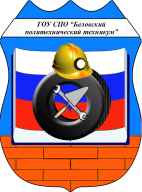 ДЕПАРТАМЕНТ ОБРАЗОВАНИЯ И НАУКИ КЕМЕРОВСКОЙ ОБЛАСТИДЕПАРТАМЕНТ ОБРАЗОВАНИЯ И НАУКИ КЕМЕРОВСКОЙ ОБЛАСТИ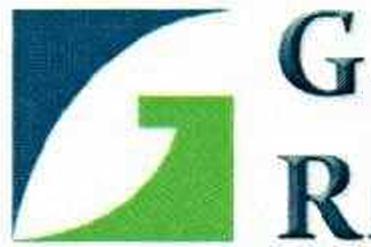 ГПОУ БлПТ4.2.3-09 Ф22ГПОУ БлПТПРОТОКОЛ кл. часа для студентов  ТС17-1«Моя будущая профессия» 